Freiherr-von-Stain-MITTELschule Ichenhausen Mittlere-Reife-Zug an der Mittelschule (M-Zug)Liebe Eltern,Ich möchte Ihnen im Folgenden einen Überblick über die Aufnahmebedingungen für den Besuch des M-Zuges geben. Bitte nutzen Sie das Schreiben auch zur Anmeldung.Wer kann in den M-Zug eintreten?Der Übertritt ist in den M-Zug ist also grundsätzlich auf zwei Wegen möglich:1.) Direkte Aufnahme bei Erreichen des erforderlichen Notendurchschnitts    - zum Zwischenzeugnis:Bedingungen siehe oben!    - zum Jahreszeugnis:M7 – M9: Werden die oben genannten Bedingungen erst mit dem Jahreszeugnis erfüllt oder entschließen Sie sich als Eltern erst am Ende des Schuljahres, können Sie Ihr Kind auch noch in der 1. Ferienwoche anmelden. Bitte benutzen Sie dazu den unten angefügten Anmeldeabschnitt.M10: Anmeldung wie bisher am Ende des Schuljahres. Einschreibung ist am M-Standort nach Ausgabe des Zeugnisses über den Qualifizierenden Mittelschulabschluss.2.) Aufnahme über Aufnahmeprüfung, wenn der Notendurchschnitt nicht erreicht wurde:Hat der Schüler den erforderlichen Notendurchschnitt in den Fächern Deutsch, Mathematik und Englisch nicht erreicht, kann er in den genannten Fächern zu einer Aufnahmeprüfung antreten. Der endgültige Durchschnitt wird in dem jeweiligen Fach dann aus der Note im Jahreszeugnis/bzw. der Note im Qualifizierenden Mittelschulabschluss (M10!) und der Prüfungsnote ermittelt. Die Aufnahmeprüfung kann nicht zu einer Notenverschlechterung in einem Fach führen. Der Schüler kann auch zu einzelnen Prüfungen antreten. Termine für die Aufnahmeprüfung:Achtung: Die Termine für die Aufnahmeprüfung sind bayernweit festgeschrieben für die letzte Ferienwoche der Sommerferien (M7 – M9).M7 bis M9: Die Aufnahmeprüfungen finden statt am:Dienstag, den 07.09.21 um 09:00 Uhr für M7/M8/M9 im Fach MathemtikMittwoch, den 08.09.21 um 09:00 Uhr für M7/M8/M9 im Fach EnglischDonnerstag, den 09.09.21 um 09:00 Uhr für M7/M8/M9 im Fach DeutschM10: Die Aufnahmeprüfungen finden statt am:Montag, den 26.07.21 um 09:00 Uhr für M10 im Fach MathematikDienstag, den 27.07.21 um 09:00 Uhr für M10 im Fach EnglischMittwoch, den 28.07.21 um 09:00 Uhr für M10 im Fach DeutschFalls ihr Kind im nächsten Schuljahr den M-Zug besuchen soll, bitten wir Sie den untenstehenden Abschnitt auszufüllen und in baldmöglichst im Sekretariat abzugeben. Mit freundlichen Grüßen Patrick Kastner(Bitte hier abtrennen und an die Schule zurück)---------------------------------------------------------------------------------------------------------------------________________________________   _____________   _____________________________Name des Kindes                                      Klasse                   Derzeit besuchte SchuleAnmeldung für den Mittlere-Reife-Zug 2021/22Im Sekretariat abgeben!Bitte das Formular vollständig ausfüllen und Zeugniskopie beifügen!       tendurchschnitt aus den Fächern Deutsch, Mathematik und Englisch wurde erreicht.       tendurchschnitt aus den Fächern Deutsch, Mathematik und Englisch wurde nicht erreicht.       Ich/Wir melden daher unser Kind zur Aufnahmeprüfung in folgenden Fächern an: (Die Auf-       nahmeprüfung kann in allen Fächern abgelegt werden, in denen nicht die Note 1 im Zwi-       schenzeugnis erreicht wurde).___________________________________                 __________________________________Ort, Datum                                                                                      Unterschrift eines ErziehungsberechtigtenAnmeldung für den Mittlere-Reife-ZugDatum:  15.07.2021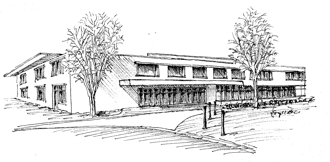 ZwischenzeugnisØ D,M,E 2,66 (für den Übertritt in M7), 2,33 (für den Übertritt in M8 oder M9)ZwischenzeugnisØ D,M,E 2,66 (für den Übertritt in M7), 2,33 (für den Übertritt in M8 oder M9)oderoderJahreszeugnisØ D,M,E 2,66 (für den Übertritt in M7), 2,33 (für den Übertritt in M8 oder M9)Zeugnis über den Qualifizierenden AbschlussØ D,M,E 2,33 (für den Übertritt in M10)oderoderAufnahmeprüfung M7 – M10(Teilnahme nur in Fächern, in denen eine Notenverbesserung – vgl §7 Abs.2 MSO – erreicht werden kannAufnahmeprüfung M7 – M10(Teilnahme nur in Fächern, in denen eine Notenverbesserung – vgl §7 Abs.2 MSO – erreicht werden kannMein/Unser Kind soll im Schuljahr 2021/22 eine M-Klasse besuchen. Der erforderliche No-Mein/Unser Kind soll im Schuljahr 2021/22 eine M-Klasse besuchen. Der erforderliche No-    Deutsch    Mathematik    Englisch